Charita PříbramCo je Charita?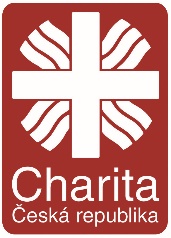 Charita je celosvětová nezisková organizace, která pomáhá lidem v nouzi bez ohledu na národnost,  politické či náboženské vyznání. Své poslání uskutečňuje Charita zejména prostřednictvím materiální, sociální, humanitární, rozvojové, psychické a duchovní pomoci všem potřebným lidem.Veškeré poskytované služby jsou založeny na vzájemném respektu  úctě, dodržení slova a podpoře přirozených práv každého člověka.Pomáhám Vám v rámci registrovaných služeb: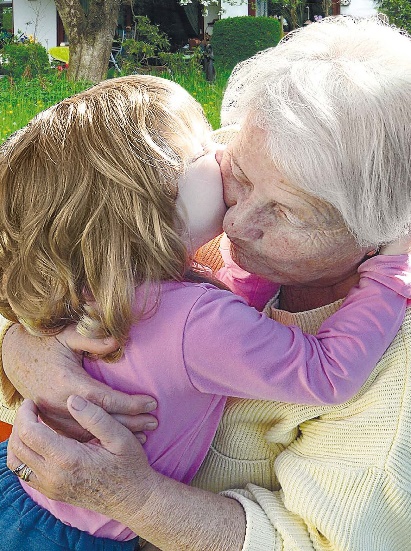 Domácí zdravotní péčePečovatelská a odlehčovací službaDenní stacionářSlužby pro rodiny s dětmiŘešíte některou z následujících situací?Nevíte si rady při komunikaci a vyřizování věcí na úřadech, soudech, u lékaře či ve škole?  „Nasměrujeme Vás“, případně Vás doprovodíme.Ztratili jste zaměstnání a či máte nepravidelní příjem?Pomůžeme Vám najít vhodné zaměstnání, sepsat životopis, zprostředkujeme Vám kontakt se zaměstnavatelem a dalšíMáte problémy se stávajícím bydlením nebo Vám hrozí ztráta bydlení?Pomůžeme Vám při komunikaci s pronajímatelem nebo Vám budeme nápomocni při hledání nového bydleníPotřebujete se zorientovat ve své finanční situaci? Ocitli jste se ve finanční tísni?Sestavíme s Vámi rodinný rozpočet, pomůžeme Vám se ve finanční situaci zorientovat a v případě nouze Vám poskytneme materiální a potravinovou pomoc.Hledáte místo, kde bude postaráno o Vaše blízké, zatímco budete v práci?Navštivte Denní stacionář Charity PříbramNevíte, kde na internetu hledat potřebné informace?Nemusíte se bát, veškeré informace s Vámi vyhledáme a případně Vás nasměrujeme dálePotřebujete odbornou zdravotní péči, jako jsou převazy, péče o stomie a permanentní katetry, aplikace injekcí a infuzí, podání léků a jiné? Je pro Vás obtížné dojíždět na rehabilitace nebo odběry krve? Potřebujete zapůjčit kompenzační pomůcky? Zkontaktujeme Vás s naší zdravotní sestrou, která Vám na základě domluvy s Vaším praktickým lékařem, poskytne příslušnou péči.Hledáte někoho, kdo se Vám postará o ležící nebo těžce nemocnou osobu? Potřebujete pomoc s úklidem, nákupem nebo osobní hygienou?Propojíme Vás a naší pečovatelkou, se kterou se domluvíte na dalším postupu.Nebojte se nás oslovit!Rádi Vám podáme pomocnou ruku a společně najdeme vhodné řešení.Kdy a kde nás najdete?Jiráskovy sady 240, Příbram IIdle předchozí telefonické domluvyKontaktMgr. Lucie Poplšteinová, tel: 732 656 546E-mail : poplsteinova@charita-pribram.cz